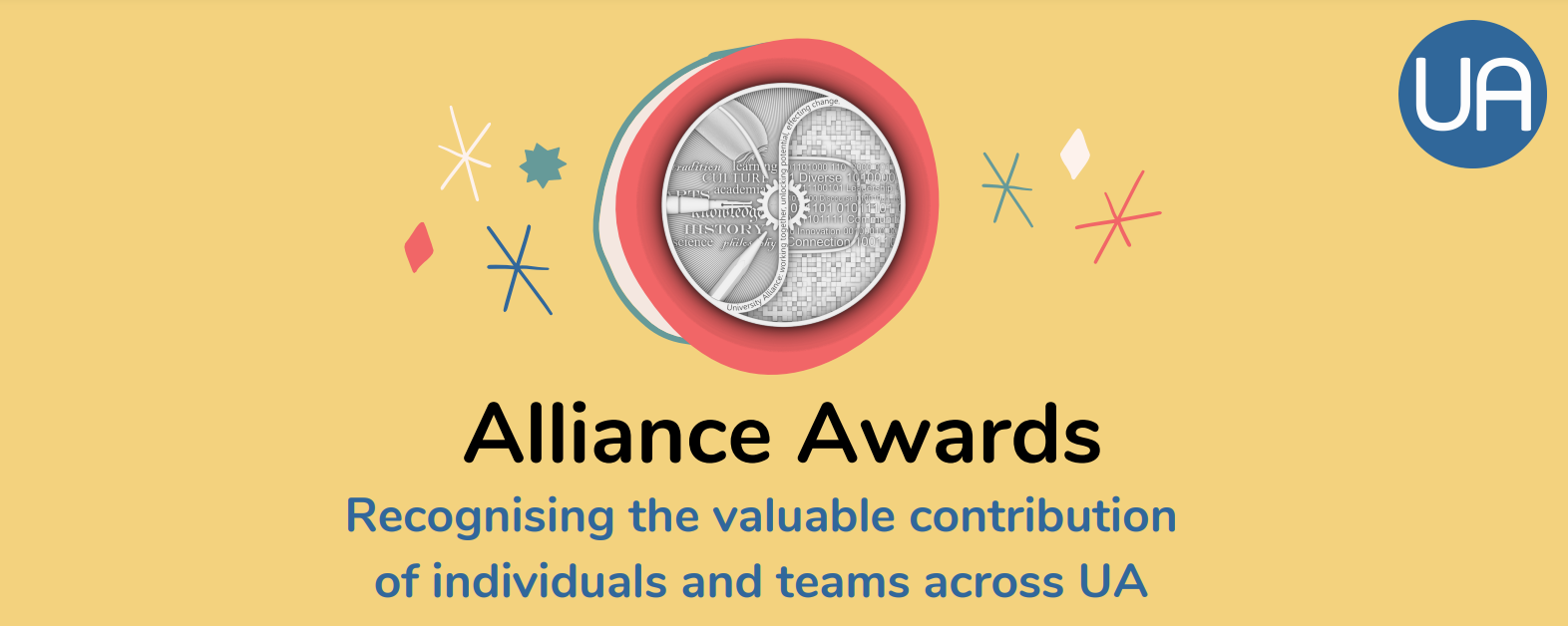 Nomination form Please complete this pro forma and submit to Awards@unialliance.ac.uk You should complete one pro forma per nomination, even if you are nominating the same team/organisation for different awards.  Name: University: Role: Award nominating for: Nomination (max 150 words) Any other information you would like to provide (you can include images, videos, or links/URLs to further information you would like the judges to consider- these can be linked below or attached in the email. Please note we may look to use any multimedia content as part of the awards event and promotional activity). 